Приложение 2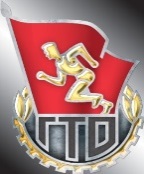 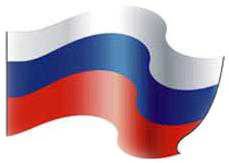   3 ступень - Нормы ГТО для школьников 11-12 летСтанция № 1. Вид испытания (тест): прыжок в длину с места толчком двумя ногами (см)Станция № 2.  Вид испытания (тест): наклон вперед из положения стоя с прямыми ногами на полу (достать пол)Станция № 3. Вид испытания (тест): сгибание и разгибание рук в упоре лежа на полу (кол-во раз)Станция № 4. Вид испытания (тест): метание теннисного мяча в цель (кол-во попаданий)МальчикиМальчикиМальчикиДевочкиДевочкиДевочкибронзасереброзолотобронзасереброзолото150160175140145165МальчикиМальчикиМальчикиДевочкиДевочкиДевочкибронзасереброзолотобронзасереброзолотоладонямипальцамипальцамиладонямипальцамипальцамиладонямипальцамипальцамиладонямиМальчикиМальчикиМальчикиДевочкиДевочкиДевочкибронзасереброзолотобронзасереброзолото1214207814МальчикиМальчикиМальчикиДевочкиДевочкиДевочкибронзасереброзолотобронзасереброзолото234234